Федеральное государственное бюджетное  образовательное учреждение высшего образования «Башкирский государственный педагогический университет им. М.Акмуллы»Социально-гуманитарный факультет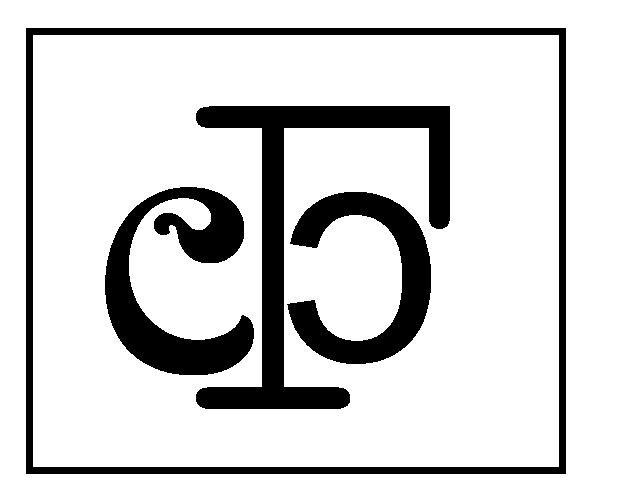 приглашает старшеклассников (8-11 кл.) и студентов колледжей (1-2 курс)Ты хочешь стать предпринимателем, создать свой бизнес и быть успешным в жизни?Хочешь сделать правильный выбор профессии – именно той, что подходит для тебя и принесет тебе успех в будущем?Тогда «Академия бизнес-аналитика» – это курсы именно для тебя!ПРИХОДИ, и ты на практике узнаешь:Как выбрать вид бизнеса, чтобы он был прибыльным;С чего нужно начинать свой бизнес;Что такое брендинг и как создать работающую рекламу товара (услуги);Как развивать и продвигать бизнес (в том числе, в социальных сетях);Как управлять финансами, создавать разные источники дохода;Какие виды профессий бывают, насколько они востребованы на рынке труда и что предпочтительнее: работа по найму или бизнес?Курс построен на использовании деловых игр, тренингов, мастер-классов.Также на курсе ты сможешь пройти тренинг коммуникативных и личностных способностей предпринимателя; сыграть в знаменитую игру «Денежный поток» (автора Р. Кийосаки) и в моделирующую игру «Кем быть?», а также получить рекомендации по профессиональному самоопределению (после прохождения профориентационной диагностики).Запишись НА КУРСЫ «Академия бизнес-аналитика» сейчас! Число мест ограничено (в группе до 30 чел.).Дата и график проведения курсов: с 9.00 до 17.00, с 11.00 до 16.00 (с обедом).Место проведения: Социально-гуманитарный факультет БГПУ им. Акмуллы (г. Уфа, ул. Октябрьской революции, 55; проезд до ост. «Воровского» автобусами № 6, 207, 163, 130).Стоимость курсов (по выбору): 5500 руб. с профориентационной диагностикой и 4500 руб. без нее.Звони и записывайся, чтобы весело и с пользой провести зимние каникулы-2017, приобретя уникальный опыт открытия своего дела и выбора профессии!тел.: 273-55-21, 273-68-76, 8-917-75-88-288